RW 20: trein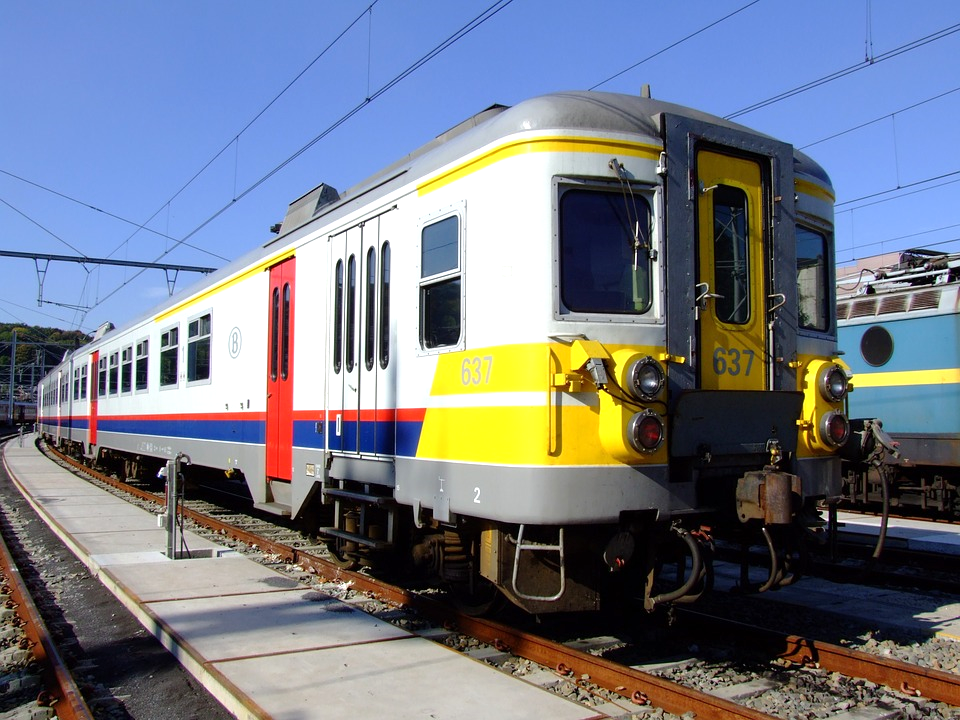 trein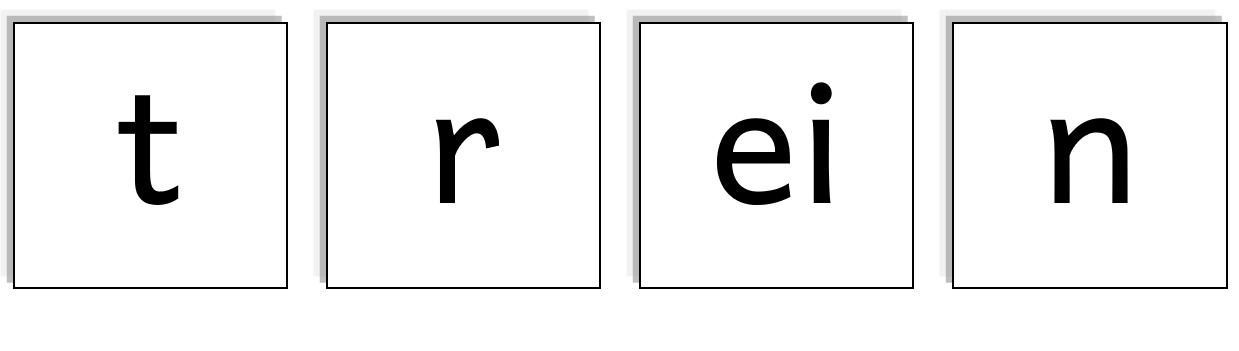 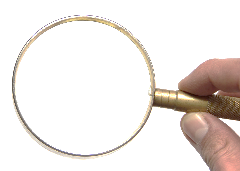 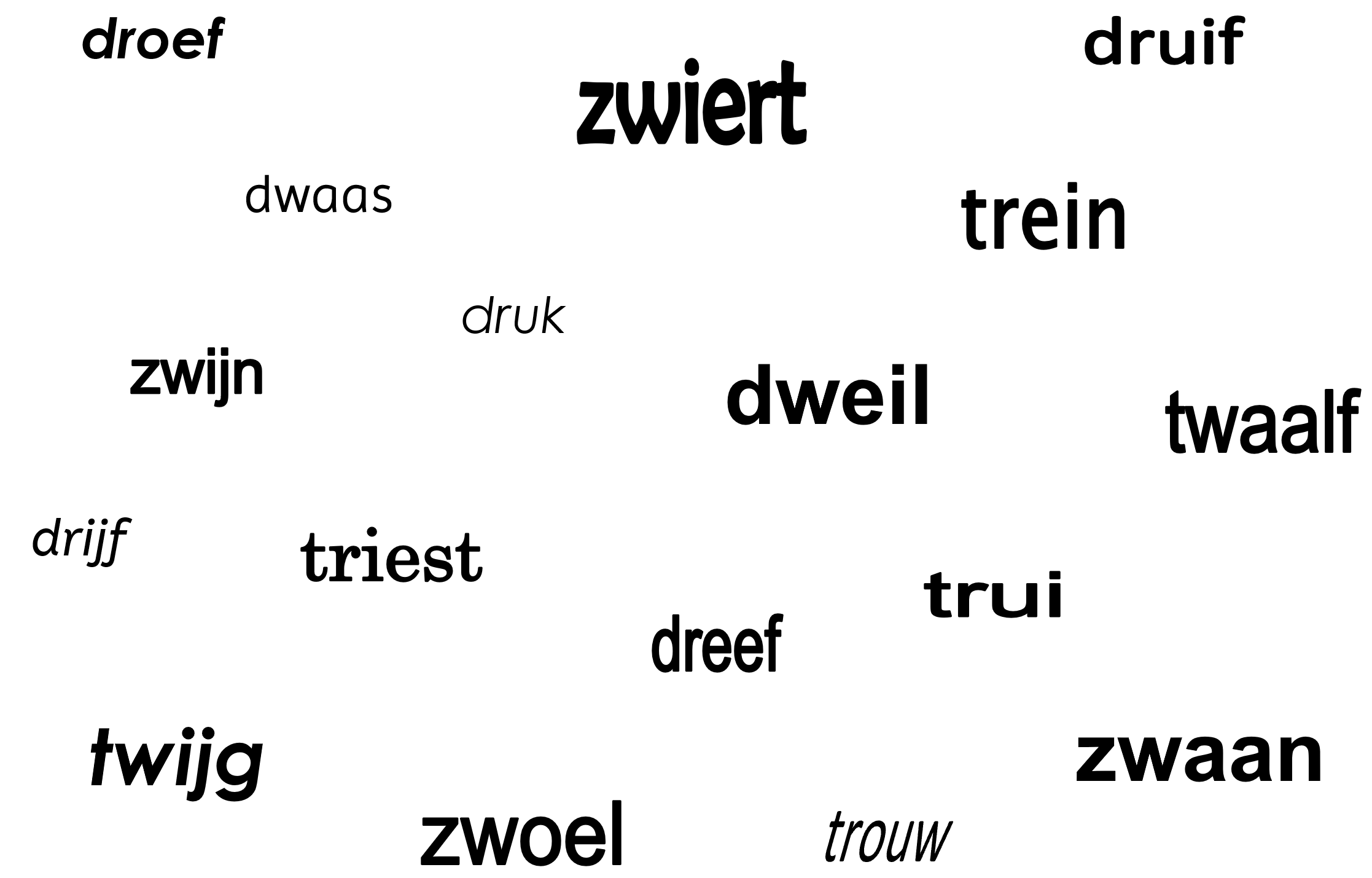 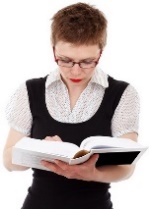 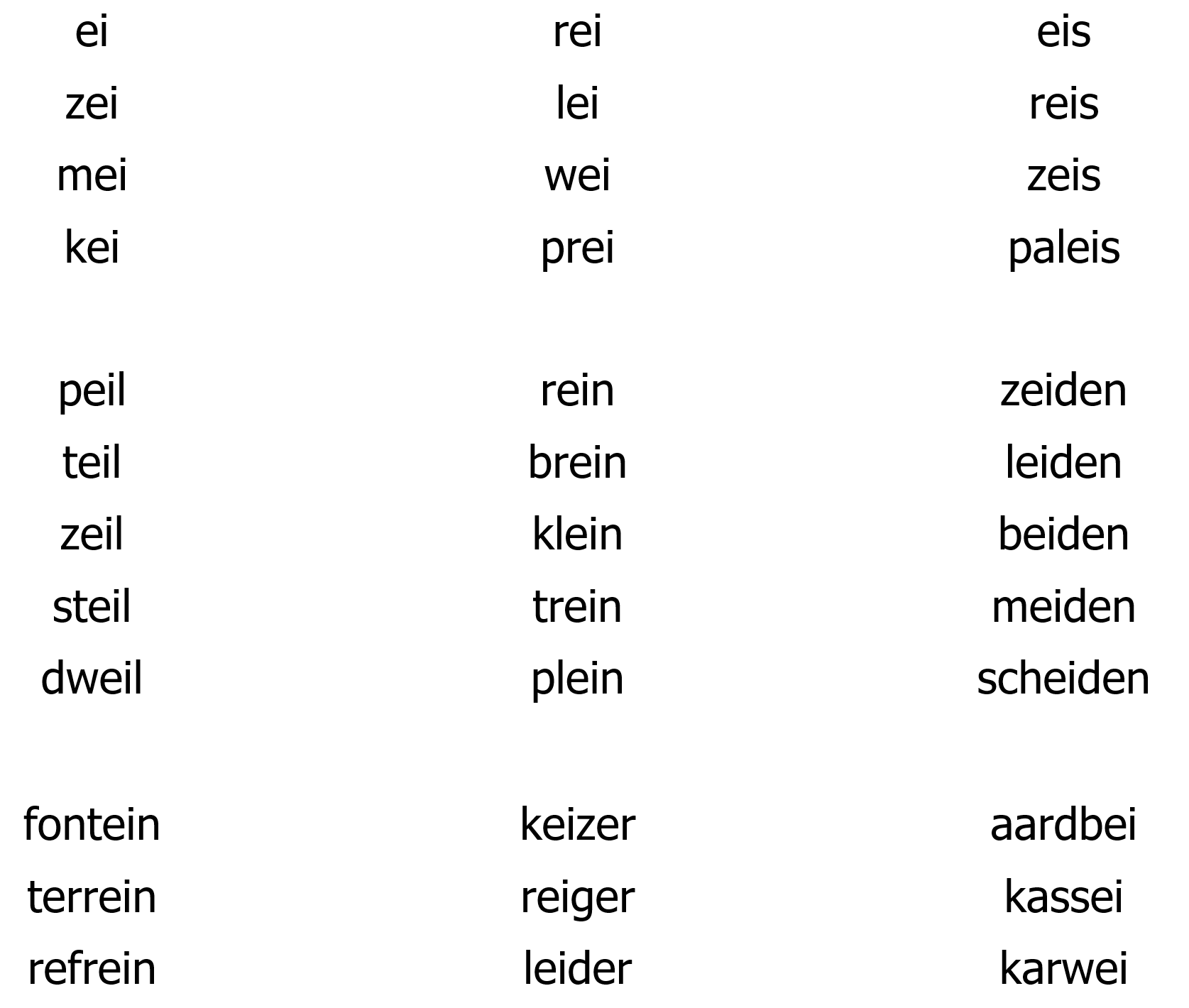 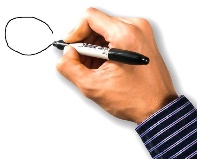 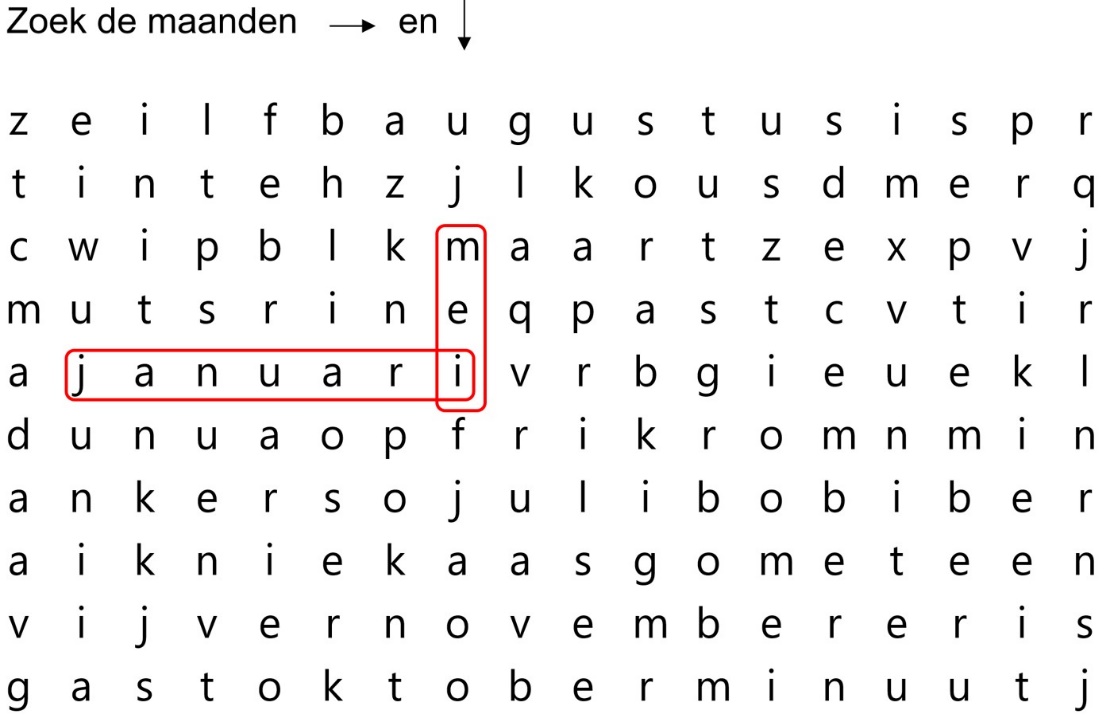 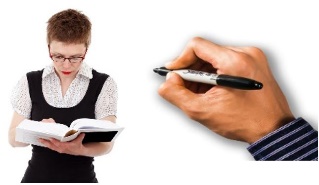 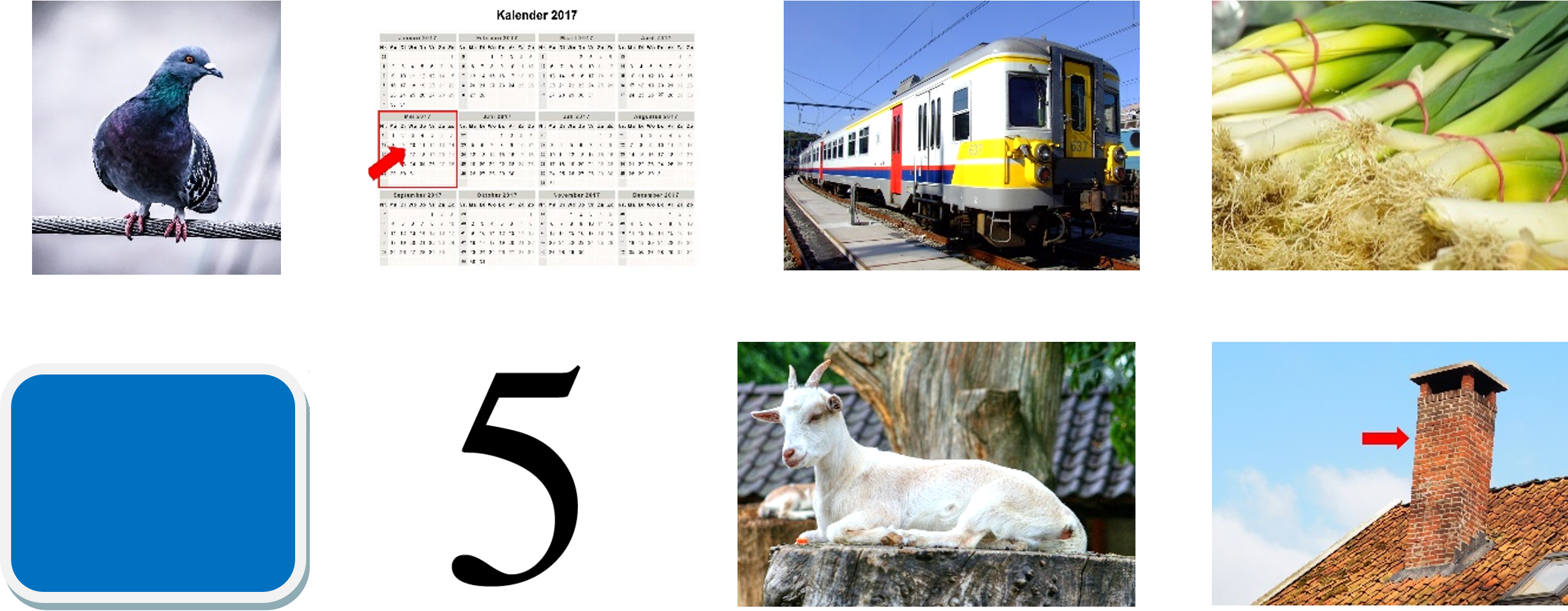 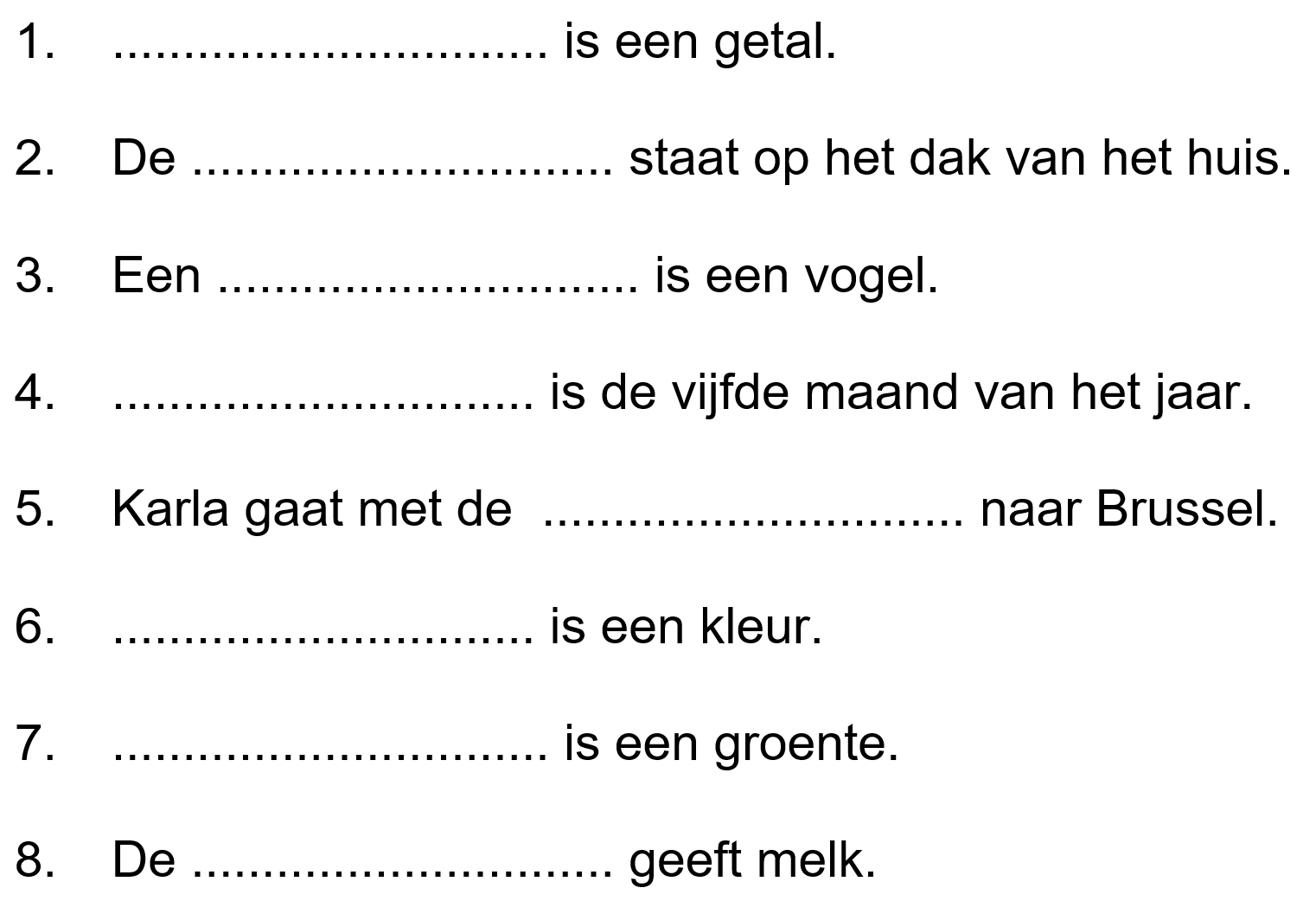 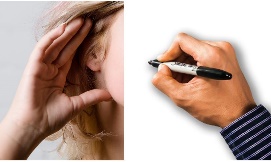 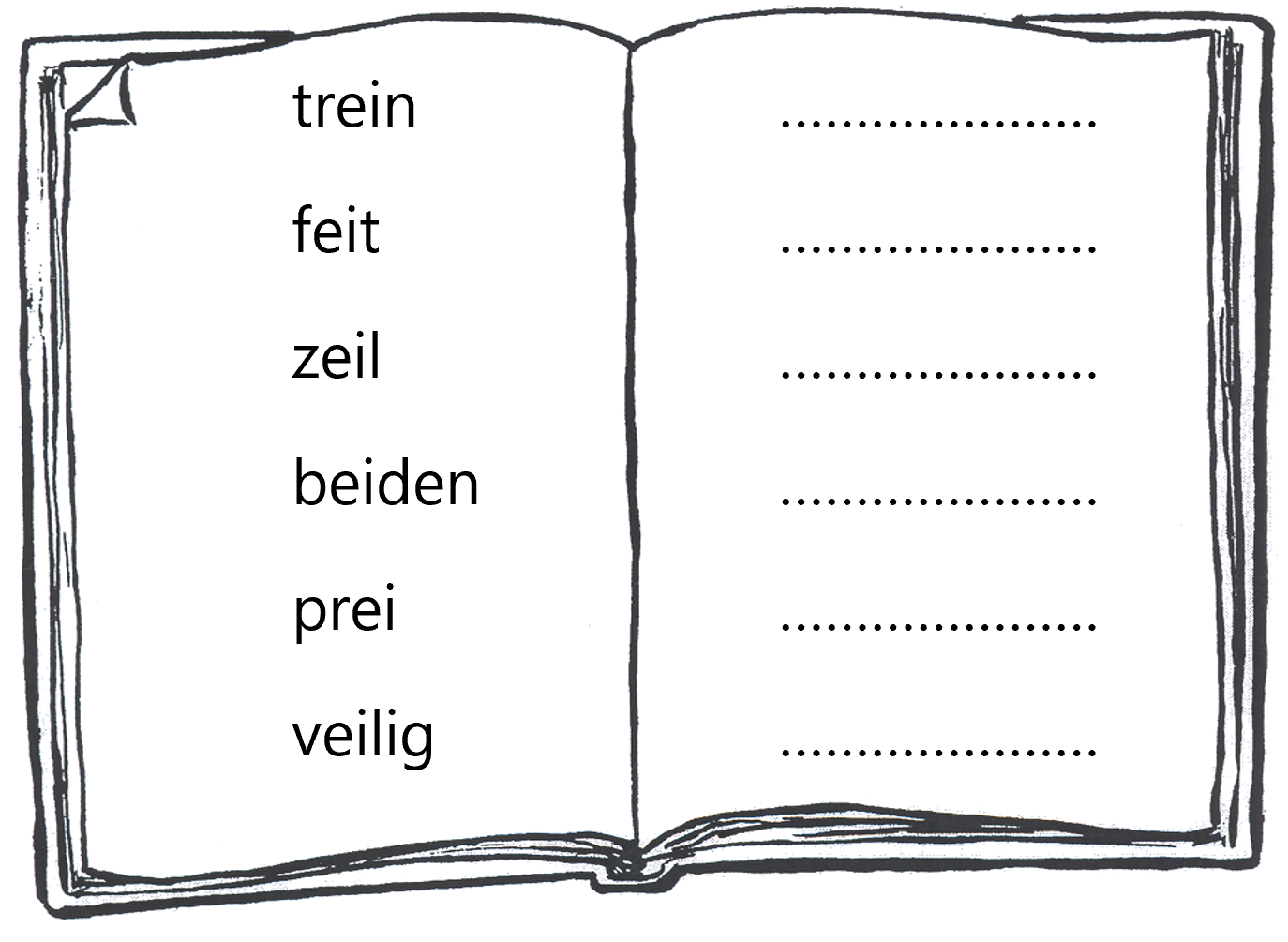 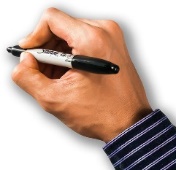 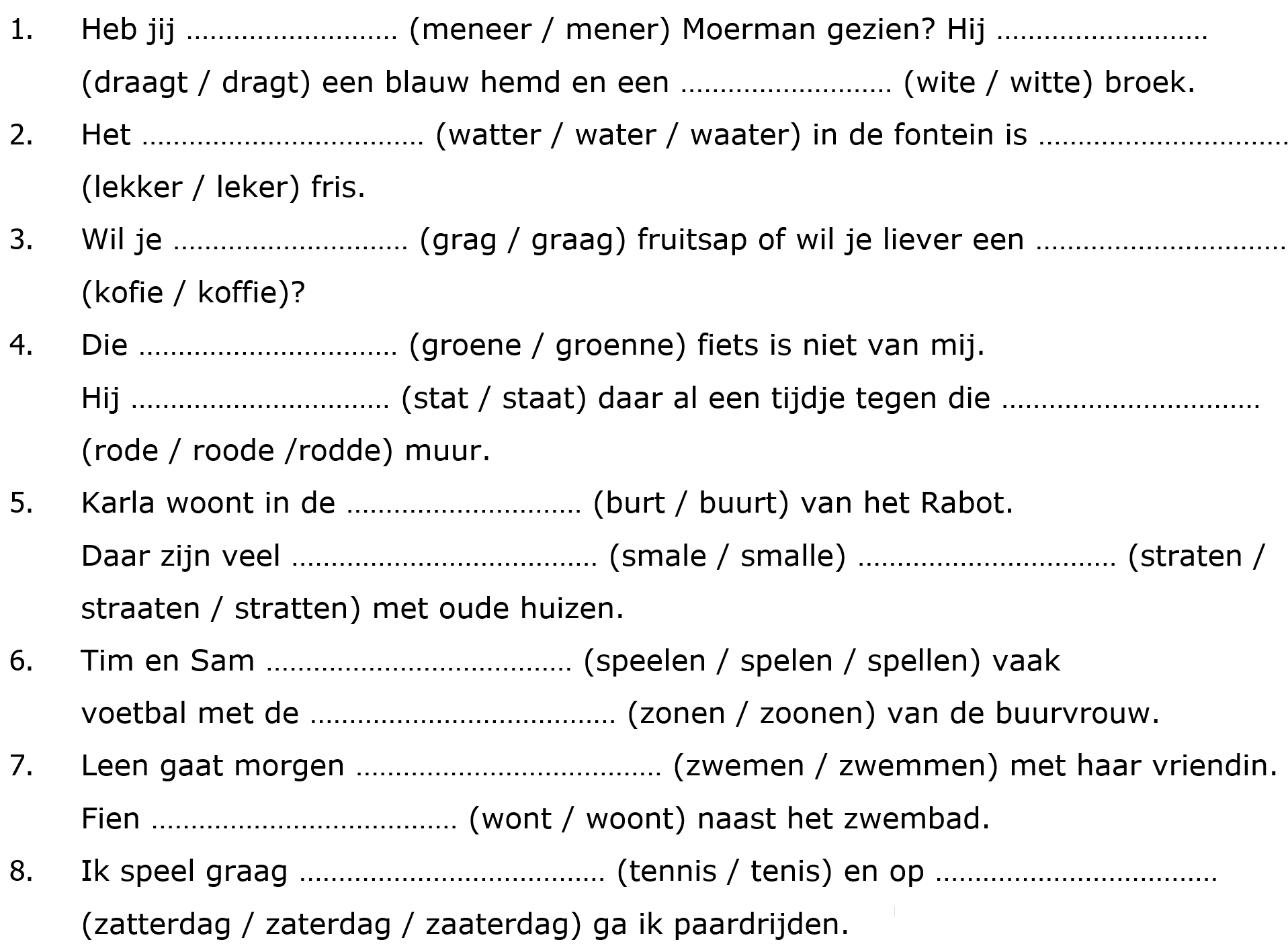 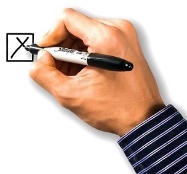 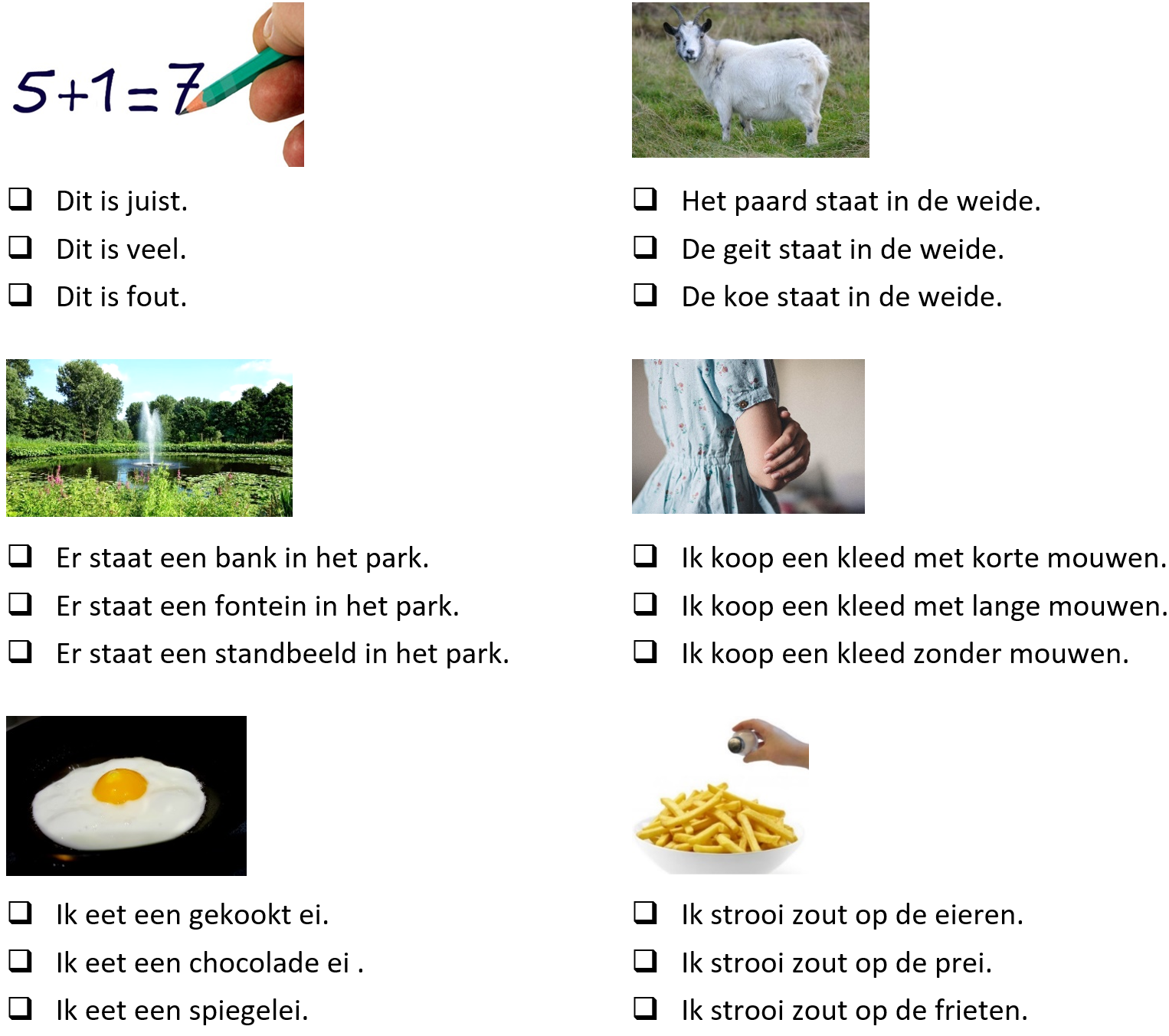 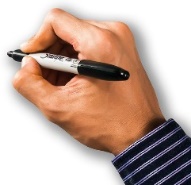 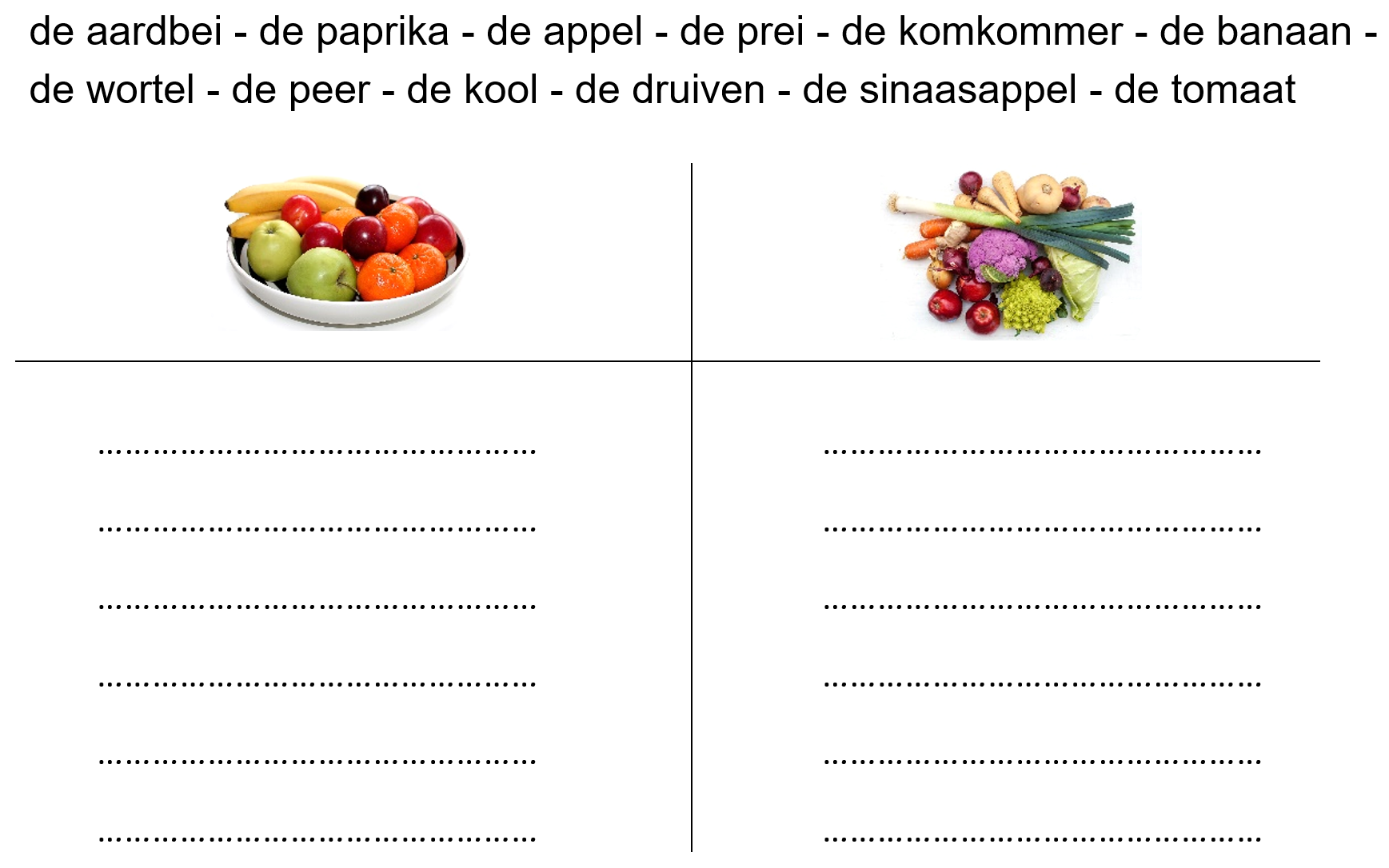 